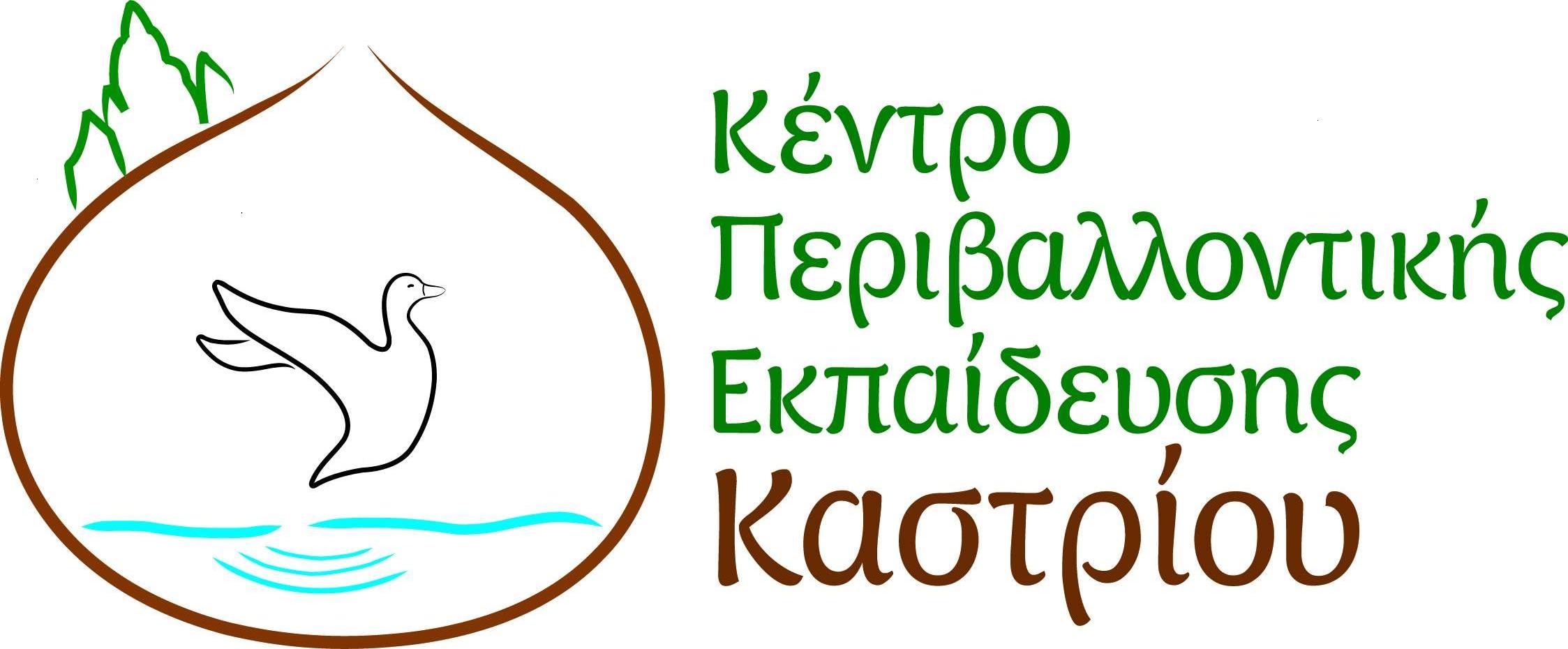 Αίτηση Εκπαιδευτικούγια συμμετοχή του/της ίδιου/ίδιας και των μαθητών του/τηςσε πρόγραμμα του ΚΠΕ ΚαστρίουΠαρακαλούμε να αποστείλετε την Αίτησή σας προς το ΚΠΕ Καστρίουκαι προς τον/την Υπεύθυνο/η Σχολικών Δραστηριοτήτων, για ενημέρωσή του/της.ΌνομαΕπώνυμοΣχολείοΕιδικότηταΤηλ. ΣχολείουΤηλ. ΚινητόΠροσωπικό emailΑριθμός μαθητώνΤάξηΠαρακαλώ να δεχθείτε τη συμμετοχή μου στο πρόγραμμα του ΚΠΕ Καστρίου  με θέμα:Προτεινόμενο ημερολογιακό διάστημα επίσκεψης:Ο/Η Δ/ντής-ντρια του Δημοτικού ΣχολείουΗ Προϊσταμένη του ΝηπιαγωγείουΟ αιτών / H αιτούσα